Publicado en Madrid el 10/04/2019 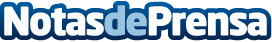 IEBS presenta el primer Master sobre Cultura Ágil y Lean Change ManagementLa cultura ágil se ha propagado por las organizaciones que demandan profesionales muy especializados. El master preparará al alumno para transformar Organizaciones con Métodos Ágiles y Frameworks de EscaladoDatos de contacto:Marta Estaún919058055Nota de prensa publicada en: https://www.notasdeprensa.es/iebs-presenta-el-primer-master-sobre-cultura Categorias: Nacional Programación Emprendedores E-Commerce Software Recursos humanos Universidades http://www.notasdeprensa.es